Сведения из электронно трудовой книжки.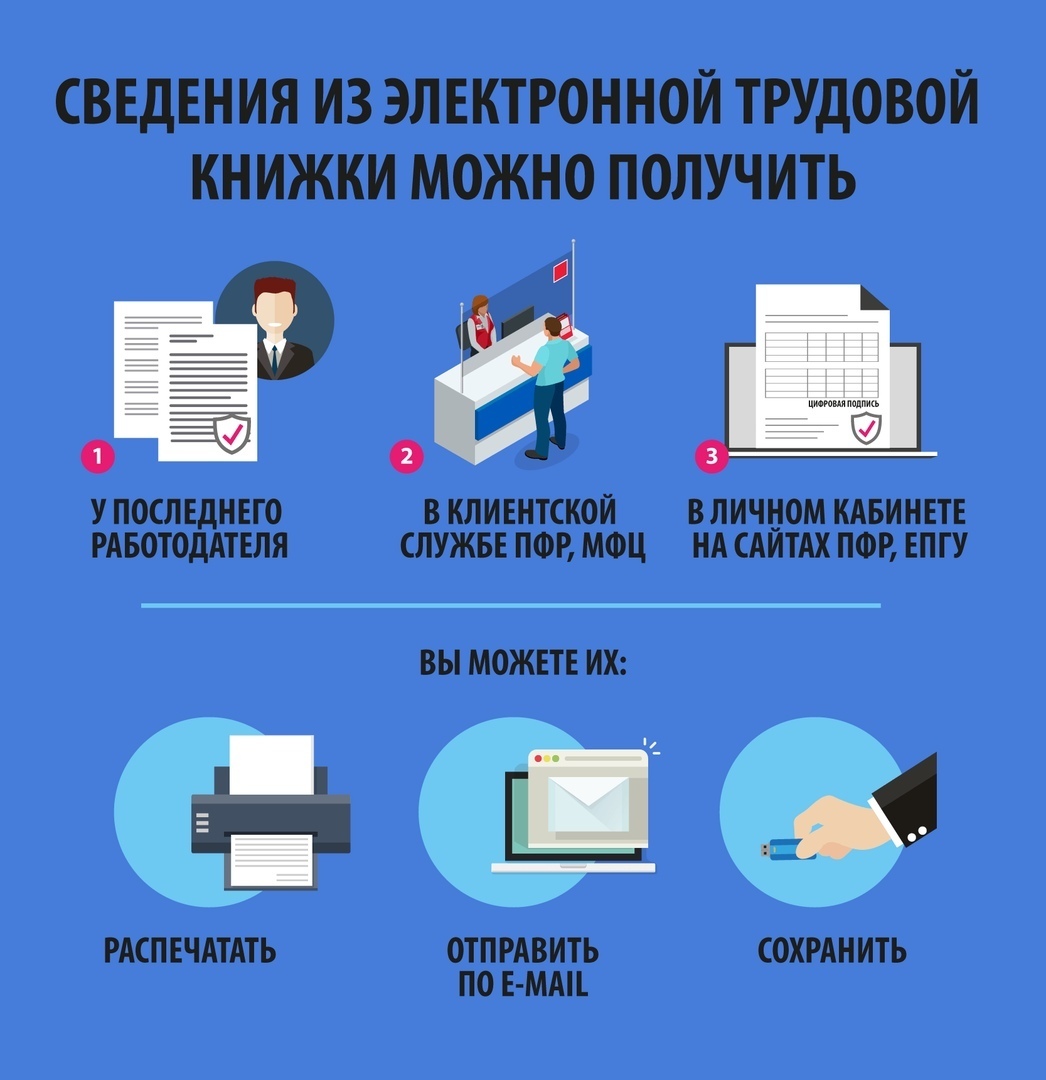 